“QUICK” REFEREE SNAPSHOT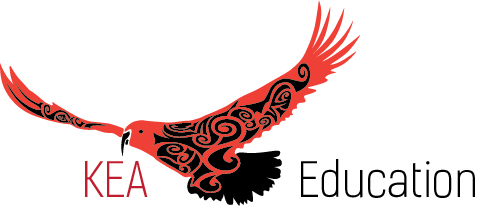 Name of referee:   	____	        Relationship ___________Recent appraiser_____Name of applicant: _________________School and position: Otahuhu Intermediate School. U5 plus concurrenceDate Quick Referee Report due: 7th May 2023 by 5.00 pm. This is a very quick referee report to give the Board a snapshot of what they might expect of a full report which is only asked of an applicant who has been shortlisted for an interview. Please save this document to a hard drive, respond to the questions, save it, and then email it as an attachment to Terry Hewetson – terryh@keaeducation.nz. Please write no more than about ten words for each of these topics. 
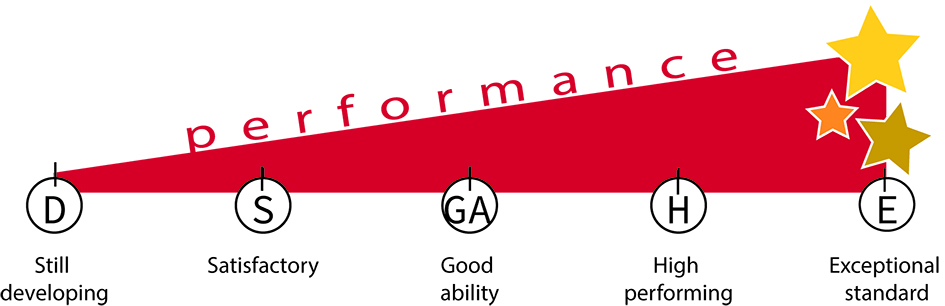 
Rating scale is: 
E 	- Exceptional standard
H 	- High performing
GA 	- Good ability
S 	- Satisfactory
D 	- Still developingTopicsCommentRating1Quality of relationships2Quality of leadership3Professional knowledge4Professional skills5Communication skills6Personal and professional ethics.7Knowledge or experience in tikanga.8Reservations (if any)9Your recommendation.10:  Final comments on suitability for our school including cultural appropriateness for our school10:  Final comments on suitability for our school including cultural appropriateness for our school10:  Final comments on suitability for our school including cultural appropriateness for our school10:  Final comments on suitability for our school including cultural appropriateness for our school